   проект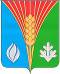 СОВЕТ ДЕПУТАТОВМуниципального образования Андреевский сельсоветКурманаевского района Оренбургской области(второго созыва)РЕШЕНИЕ         июля  2019                           с. Андреевка                                             № О внесении изменений и дополнений в решение Совета депутатов от 19.04.2016г. № 101 «Об утверждении Положения «О земельном налоге на территории муниципального образования Андреевский сельсовет Курманаевского района Оренбургской области»В соответствии с Федеральными законами от 06.10.2003 № 131-ФЗ «Об общих принципах организации местного самоуправления в Российской Федерации», Налоговым кодексом Российской Федерации,   руководствуясь Уставом муниципального образования Андреевский сельсовет Курманаевского района Оренбургской области, Совет депутатов муниципального образования Андреевский сельсовет Курманаевского района Оренбургской области решил:В решение Совета депутатов от 19.04.2016 № 101 «Об утверждении Положения «О земельном налоге на территории муниципального образования Андреевский сельсовет Курманаевского района Оренбургской области» (далее – Положение) внести следующие изменения и дополнения:В абзаце 2 части 1 раздела 7 Положения слова «федерального бюджета, областного бюджета Оренбургской области,» - исключить;Часть 1 Положения дополнить абзацем 6 следующего содержания: «Инвесторы, реализующие инвестиционные проекты на территории муниципального образования Андреевский сельсовет. Порядок предоставления льгот по земельному налогу инвесторам устанавливается Советом депутатов муниципального образования Андреевский сельсовет Курманаевского района Оренбургской области».2. Настоящее решение подлежит опубликованию в газете «Вестник» и размещению на официальном сайте администрации муниципального образования Андреевский сельсовет Курманаевского района Оренбургской области - andreevkaadm.ru.3. Настоящее решение вступает в силу с 1 января 2020 года, но не ранее чем по истечении одного месяца со дня его официального опубликования.Глава муниципального образования,Председатель Совета депутатов                                                    Л.Г. АлимкинаРазослано: в дело, администрации района, прокурору.